Task 1 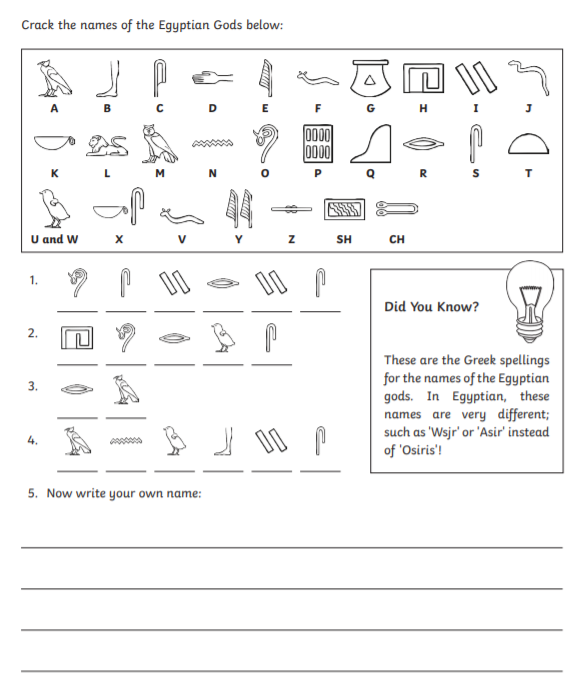 